06003 Да покажем грижа 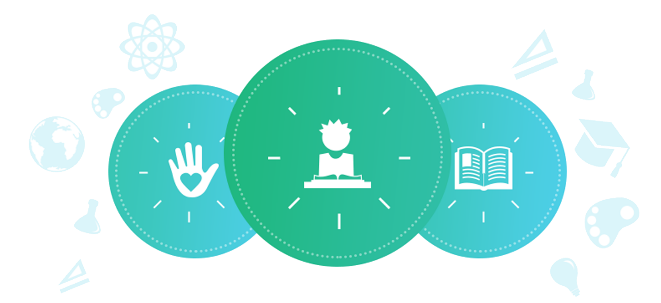 Клас: 6 тиУчениците задълбочават и разширяват знанията и разбирането си за загрижеността и опитват да определят онези неща или хора, по отношение на които проявяват грижа. Мислят в посока как загрижеността да прерасне в активна помощ и подкрепа за някой друг. Продължителност: Едно занятие по 45 мин.Цели Учениците ще:Формулират определение за загрижеността и начините, по които хората я демонстрират;Научат да правят връзки между алтруизма, съпричастието, загрижеността и подкрепата.Подготовка у дома Дайте на учениците задачата да обсъдят с приятели и/или семейството си пет неща/ петима души, за които са загрижени и причините за това. Нека ги опишат в свободен текст. Библиография: Разказ и истории на доброволци от фондация „Подарете книга” :  https://www.youtube.com/watch?v=SSC35aXVGUQ&feature=youtu.be ИнструкцииНасочващи дейности:  Разгледайте заедно с учениците – на компютър или разпечатана, презентацията от Библиографията. Обяснете им, че това са кадри от една изложба, която разказва за доброволци, които пътуват до различни градове и се виждат с деца от институции -  с идеята да станат техни ментори и приятели и да ги подкрепят в различни житейски ситуации. Помолете учениците да тълкуват историите от слайдовете/ снимките и примерите за грижа в тях. Формулирайте насочващи въпроси: как тези млади хора - доброволци проявяват загрижеността си. След това попитайте децата какво е вероятно тези хора да са изпитвали по отношение на децата, на които са помагали и за които са били загрижени (притеснение, съчувствие, желание да помогнат и др., желание да предадат своя опит, да им дадат шансове и т.н). Помолете учениците да обсъдят помежду си и да посочат възможно най-много думи, които са синоними на грижа или загриженост или представляват начини, по които хората проявяват загрижеността си. Те би трябвало да помислят за това „Как проявяваме загрижеността си?“ (думи като обич, съчувствие, притеснение, състрадание, тревога, съпричастност, отговорност, внимание и др.) Запишете думите на дъската или на лист хартия.  Ако горните думи не са били посочени от учениците, въведете ги и дайте определенията им като коментирате, че те отразяват допълнителни начини за проява на загриженост:Речник: Алтруизъм: безкористно притеснение и грижа за някой друг;Съпричастие: отъждествяване с чувствата на друг човек и разбиране на тези чувства, действия в подкрепа на някого и нещо.Отговорност : съзнание за поет ангажимент, за дълг, за изпълнение на нещо. Запишете и тези думи, както и дайте определения на горните думи в скобите – ако решите, че има време и място за това. Възложете на учениците напишат в дневниците/тетрадките си си пет неща или петима души (отделни хора, организации – ако е релевантно), за които са загрижени (не е задължително да са подредени по важност). Както и как те проявяват тази грижа. Коментирайте домашната им работа и я разширете спрямо новите научени понятия – как проявяват грижата си за нещата/хората, които са описали в домашнотоПо желание: домашна работа – учениците да напишат за човек/кауза/ организация, за която те биха се грижили сега или в бъдеще. Нека аргументират избора си и използват някои от новите думи и понятия. 